         			SLSNZ Pool Championships 2017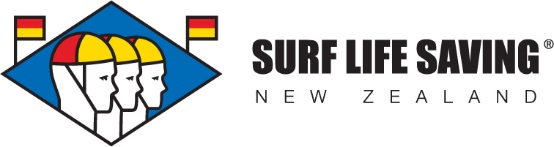 Entry Correction Form         Submitted By:  ___________________   Date: ________________  Time: ____________ Mobile: ________________Club:EVENT #NAMEAGETEAMSEED TIMEExistingCorrectionExistingCorrectionExistingCorrectionExistingCorrectionExistingCorrection